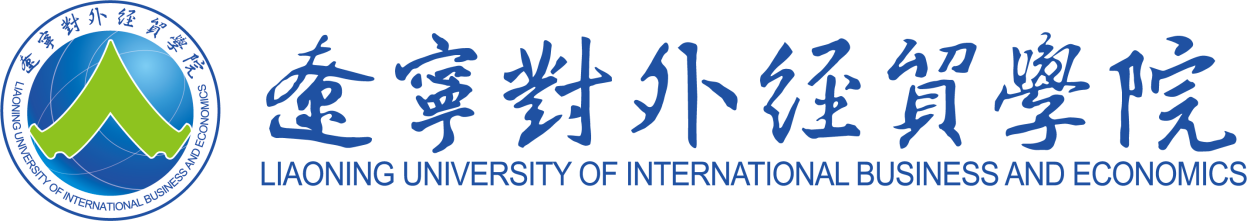 辽宁对外经贸学院VPN（虚拟专用网络）建设项目招标文件二〇二一年七月第一部分 投标人须知现就辽宁对外经贸学院VPN（虚拟专用网络）建设项目以公开招标方式选择供应商，现邀请符合资格条件的投标人参加投标。1、项 目 名 称：辽宁对外经贸学院VPN（虚拟专用网络）建设项目2、招  标  人：辽宁对外经贸学院3、采购方式：公开招标4、招标内容：本次招标是为确定辽宁对外经贸学院VPN建设项目的供应商，详见第二部分“用户需求”。5、投标人资格条件(1)在中国境内注册的独立企业法人，注册资金不低于200万元人民币；(2)投标人应至少有2个同类项目施工经验，提供合同复印件。（3）供应商须提供VPN的生产厂商针对此次项目的合法授权原件。(4)投标人具有本地服务能力，外地投标人须具有在大连地区工商行政管理部门注册的售后服务机构(注册时间需超过一年）。(5)本项目不接受联合体投标。6、现场踏勘：请各投标人和学校联系，自行组织人员前往现场踏勘。7、投标文件组成：(1)报价函（格式见附件1）。(2)法定代表人授权书（格式见附件2）。(3)报价表（格式见附件3）。(4)规格响应表（格式见附件4）。(5)售后服务承诺书（格式见附件5）。(6)投标人营业执照复印件。(7)投标人认为需要补充的其他资料。* 注：以上文件请按顺序装订。8、投标报价投标报价应包括投标人为达到招标文件要求服务内容所提供各项服务的所有费用，投标人在报价时应充分考虑本次招标的各种风险（包括漏项风险）。9、项目完成时间：合同签订后30个日历日。10、供应商应承担所有与编写和提交报价文件有关的费用，不论谈判结果如何，采购人在任何情况下均无义务和责任承担这些费用。11、付款方式系统安装调试运转正常后，经验收合格后，付中标款的90%，其余10%款项于验收合格一年后，若无质量问题给予支付。12、开标与评标由采购人组织有关专家组成评标小组，对实质性响应的各供应商就用户需求、产品性能、报价、技术方案、售后服务、交货期、类似相关业绩等对每一供应商进行综合审查。初审结束后，评标小组可要求所有参加投标的供应商在规定时间内进行最后报价。评标小组根据各供应商的最终报价等情况推荐成交候选供应商。采购人根据谈判小组提出的成交候选供应商及对供应商的考察情况最终确定供应商。在评标过程中，任何一方不得透露与投标有关的其它供应商的技术资料、价格和其他信息。13、成交标准采购人从评标小组提出的候选成交供应商中，根据符合采购需求、质量和服务等方面相等且报价最低的原则确定成交供应商。14. 投标文件签署及密封：投标文件必须由法人代表或其授权代表签署，并加盖供应商印章，正本一份，副本六份，装订成册后密封送达。15．投标文件递交地点：辽宁省大连市旅顺经济开发区顺乐街33号辽宁对外经贸学院网络中心。16．开标时间：2021年   月   日  上午 时（北京时间）。17．请投标人的法定代表人或法定代表人授权的委托代理人届时参加。招 标 人：辽宁对外经贸学院联 系 人：冯老师电  话：0411-86208703地    址：辽宁省大连市旅顺经济开发区顺乐街33号辽宁对外经贸学院邮政编码： 116052第二部分 用户需求项目背景 学校疫情期间为了满足师生对校内资源的访问，已测试两种VPN访问方式。一种侧重sslVPN（深信服）访问，一种为webVPN（资源访问控制系统）（网瑞达）侧重资源访问控制。测试设备及需求分析如下：1、特点分析：sslVPN可以用多种形式访问校内资源（IPsecVPN+sslVPN+web VPN），实现http、远程管理、业务系统访问等。webVPN只能访问web类资源。2种都可以设置账号组对不同资源组的访问限制。（在访问web类时，由于校内系统提供访问web版本不同，部分需要调试，网瑞达能做到及时调试修改。）2、部署运行：深信服sslVPN为单独硬件部署，部署账号98个，网瑞达webVPN部署在校内服务器上（2路cpu 2.1GHZ、32逻辑、64G内存、硬盘300Gx5）。与计费验证系统对接，二者疫情期间运行稳定，均能满足校内使用需求。3、需求分析：sslVPN最高并发人数为27人、网瑞达webVPN最高并发人数为1083人。如下图：sslVPN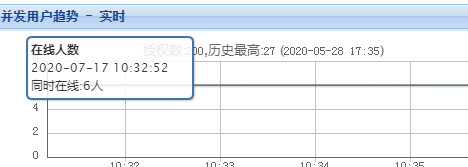 webVPN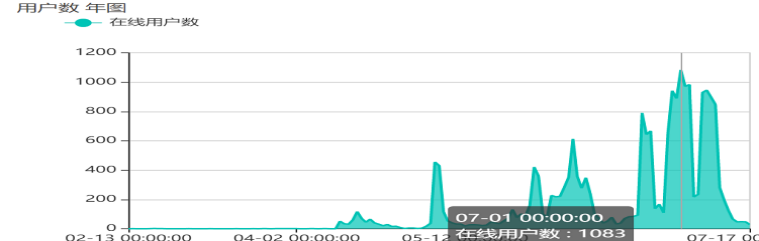 为了满足我校师生校外访问校内资源安全以及满足网络安全法及等保测评的要求，特进行VPN的采购（学生侧重资源访问系统，教师侧重于sslVPN访问）。建设项目1、本次VPN（虚拟服务项目）可采用硬件形式部署的设备产品，也可采用纯软件产品。目的为了实现校内web资源访问与sslVPN访问。2、中标产品应能实现提供外网到我校内网访问，保证我校师生能从校外对校内系统、服务器及终端实现管理访问。3、中标产品非oem产品。 4、中标产品应能实现与校内认证系统、统一身份验证平台、日志审计等设备对接（是否涉及费用应详细说明）。5、中标产品能实现内部web资源映射，实现内部web资源访问控制，用户可利用浏览器访问内部web资源，可以通过该设备访问，需要内部ip认证到校外的业务系统。6、中标产品需支持ipv6访问，注册账号大于15000，同时并发大于1500，sslVPN访问同时并发大于50。7、由于实现方式不同，本次分为A、B二种方案实现。A方案：web资源访问控制系统采用“系统软件+服务器”方式（服务器由投标方提供）；sslvpn访问。B方案：web资源发布以及ssl、IPsec加密统一访问。二者均需支持https访问，支持ipv6。8、投标人只能选择一种实现方案参与投标。第三部分 技术参数A方案（Web业务发布软件实现+SSL VPN）技术参数B方案（Web业务发布+SSL VPN一体化）第四部分 投标文件组成附件1 报 价 函致：辽宁对外经贸学院    根据贵方的辽宁对外经贸学院VPN（虚拟专用网络）建设项目采购邀请，签字代表（姓名、职务）              经正式授权并代表我公司（单位名称）                提交下述文件正本一份，副本六份及报价：1.报价：按邀请中的产品及服务要求，共计人民币        万元。2.供货期：                 。3.按招标的要求提供有关文件。4.我公司愿意对上述项目进行报价。报价文件中所有关于供货商资格的文件、证明、陈述均是真实的、准确的。若有违背，我公司承担由此而产生的一切后果。5.如采购人确定我方提供的产品，我方将按规定履行合同责任和义务。6.本报价文件有效期为自递交投标文件之日起20个日历日。7.与本报价有关的一切正式往来信函请寄。地址:                            邮编:                        电话:                            传真:                        授权代表签字:                     供应商名称:                       公  章:                           日  期:                           附件2 法定代表人授权书    本授权书声明:注册于                              (供应商全称) 的法定代表人         (姓名)代表本公司授权　　　　　　　　　 (被授权人的姓名、职务)为本公司的合法代理人。就有关此次项目的采购、谈判、签约、履约的所有事宜，以本单位名义处理一切与之有关的事务。本授权书于　　　　年　　　 月　　　　日签字生效，特此声明。法定代表人签字(或盖章)：被授权人签字(或盖章)：被授权人职务：供应商名称 (加盖公章)：单位电话：地址：签发日期：　　　　年　　　　月　　　　日附件3 报  价  表项目名称：辽宁对外经贸学院VPN（虚拟专用网络）建设项目单位：元供应商法定代表人（签字或盖章）或其授权代表签字：供应商（加盖公章）：日期：    年    月    日注：（1）所有价格系用人民币表示，单位：元；（2）如果单价和总价不符时，以单价为准；附件4 主要设备技术规格响应表供应商法定代表人(签字或盖章)或其授权代表签字：　　　　　　　　供应商(加盖公章)附件5 售后服务承诺书(由供应商根据要求及项目特点自行填写)附件6 投标人营业执照（复印件）附件7 投标人提供补充的证明资料（如果投标人认为需要）产品名称参数要求资源访问控制系统（软件及服务器）1、1500点并发，支持15000注册数。（包括VPN软件及服务器硬件，服务器硬件性能可参照测试时提供服务器）2、实现认证系统或其他系统对接。3、支持移动端访问，支持ipv6访问。4、支持二次验证。实现资源分组，用户分组，并对应访问。5、实现对外部系统有效访问。6、系统口令规则默认要具备强口令规则，对系统进行定期巡检及安全保障。7、支持用户通过门户中导航块直接访问资源，且支持通过门户中的地址栏自定义其访问目标。8、无需配置泛解析域名（*.webvpn.xxx.com）即可进行资源访问。9、原厂五年技术保障。ssl接入系统专业的VPN系统，采用标准SSL、TLS 协议，非防火墙类或网关类设备上自带的VPN功能模块，且支持软件化部署。设备吞吐量≥1Gbps，并发会话数≥60W；设备的SSL最大加密流量≥200Mbps，并发用户数≥200个，IPSec最大加密流量≥100Mbps，IPSec隧道数≥7500个，设备接口≥6个电口，2个千兆光口SFP。本次项目中提供SSL VPN接入授权50个。功能要求：1、同时并发人数50，支持1000注册数。2、设备支持IPv6/IPv4协议下部署访问,支持国密标准。3、支持PC终端常见的各项主流操作系统，包括：Windows、Mac、Linux，并完整支持操作系统下各种IP层以上的B/S和C/S应用，支持常见的移动终端操作系统的智能手机、PDA、平板电脑（PAD）接入。4、产品必须支持防中间人攻击，产品可在用户登录SSL VPN时智能判断存在中间人攻击行为，断开被攻击的连接，并可提示异常现象；（提供功能界面截图）。5、支持主从认证账号绑定，必须实现SSL VPN账号与应用系统账号的唯一绑定，VPN资源中的系统只能以指定账号登陆，加强身份认证，防止登录SSL VPN后冒名登录应用系。6、可实现资源负载均衡功能，用户接入同一资源根据权值可动态负载到多台承载服务器上。7、支持系统实时监控，图形化显示一段时间内的运行状况，可查看CPU占用率、各条线路网络吞吐量、各条线路的IP地址及发送接收流速、并发会话数、SSL并发用户数；可查看历史最高并发用户数并显示时间记录；可实时查看SSL接入用户的用户名、发送流速、接收流速、发送流量、接收流量、接入时间、并发会话数、接入IP、虚拟IP、认证方式等信息，并可在线中断指定用户。8、支持单点登录功能（SSO）,支持移动用户登录VPN，支持二次认证。支持针对B/S单点登录用户名密码加密传输，保证安全；支持针对不同的访问资源设定不同的SSO用户名和密码。9、支持将实时日志导出，可详细记录用户访问资源记录、管理员日志、系统日志、告警日志；可根据用户名、主机IP等信息进行用户行为查询；可提供用户流量排行及查询、资源流量排行及查询、资源活跃程度、用户活跃程度等记录；提供暴破登录记录。其他要求：1、要求所投产品厂商在大连本地区域设有直属办事处等服务机构，以便于为客户提供完善、及时的售后服务。2、要求所投产品具有IPV6 Ready认证证书，并在全球IPV6测试中心官网可查。3、原厂五年设备及技术保障。 产品名称参数要求VPN接入系统专业的VPN系统，采用标准SSL、TLS 协议，非防火墙类或网关类设备上自带的VPN功能模块，且支持软件化部署。设备吞吐量≥1Gbps，并发会话数≥60W；设备的SSL最大加密流量≥300Mbps，并发用户数≥3000个，IPSec最大加密流量≥150Mbps，IPSec隧道数≥7500个，设备接口≥6个电口，2个千兆光口SFP。本次项目中提供SSL VPN接入授权与WEB VPN共1550点授权。功能要求：1、1550点并发，15000注册数。2、设备支持IPv6/IPv4协议下部署访问，支持国密标准。3、支持PC终端常见的各项主流操作系统，包括：Windows、Mac、Linux，并完整支持操作系统下各种IP层以上的B/S和C/S应用，支持常见的各项Windows、IOS、Android、等移动终端操作系统的智能手机、PDA、平板电脑（PAD）接入。4、Web VPN支持跨平台免插件访问，支持泛域名发布Web资源，简化资源发布和访问。5、产品必须支持防中间人攻击，产品可在用户登录SSL VPN时智能判断存在中间人攻击行为，断开被攻击的连接，并可提示异常现象；（提供功能界面截图）。6、支持主从认证账号绑定，必须实现SSL VPN账号与应用系统账号的唯一绑定，VPN资源中的系统只能以指定账号登陆，加强身份认证，防止登录SSL VPN后冒名登录应用系。7、可实现资源负载均衡功能，用户接入同一资源根据权值可动态负载到多台承载服务器上。8、支持系统实时监控，图形化显示一段时间内的运行状况，可查看CPU占用率、各条线路网络吞吐量、各条线路的IP地址及发送接收流速、并发会话数、SSL并发用户数；可查看历史最高并发用户数并显示时间记录；可实时查看SSL接入用户的用户名、发送流速、接收流速、发送流量、接收流量、接入时间、并发会话数、接入IP、虚拟IP、认证方式等信息，并可在线中断指定用户。9、支持单点登录功能（SSO）,支持移动用户登录VPN，支持二次认证。支持针对B/S单点登录用户名密码加密传输，保证安全；支持针对不同的访问资源设定不同的SSO用户名和密码。10、支持实时日志导出，可详细记录用户访问资源记录、管理员日志、系统日志、告警日志；可根据用户名、主机IP等信息进行用户行为查询；可提供用户流量排行及查询、资源流量排行及查询、资源活跃程度、用户活跃程度等记录；提供暴破登录记录。其他要求：1、要求所投产品厂商在大连本地区域设有直属办事处等服务机构，以便于为客户提供完善、及时的售后服务。2、要求所投产品具有IPV6 Ready认证证书，并在全球IPV6测试中心官网可查。3、原厂五年设备及技术保障。 序号项目名称数量单位单价合计保修期（年）1服务器（例）5台总计总计总计总计总计序号名称招标规格响应规格偏离说明